Dodatek č. 3ke smlouvě o dílo„11/362 křiž. se sil. 11/388 Rovečné - hr. kraje JM 4. Etapa“Číslo smlouvy objednatele: 5/2017/mini/D2/ZR/S Číslo smlouvy zhotovitele: SOD00200088(dále jen „Objednatel")Zhotovitel:	OHL ŽS, a.s.se sídlem:	Brno, Veveří, Burešova 938/17, PSČ 602 00zastoupený:	Ing. Pavlem Novotným, ředitelem Divize R-Silnicezapsán v obchodním rejstříku:	u Krajského soudu v Brně, odd. B, vl. 695Osoby pověřené jednat jménem zhotovitele ve věcechIng. Pavel Novotný, ředitel Divize R-SilniceIng. Vladimír Zlatník, manažer výrobníKomerční banka750 7621/0100463 42 796DIČ463 42 796(dále jen „Zhotovitel")(společně také jako „Smluvní strany" nebo jednotlivě „Smluvní strana")Článek 2Smluvní stany se vzájemně dohodly na změně stávající smlouvy ze dne 21. 09. 2017, ve znění dodatku č. 1 ze dne 09. 10. 2017 a dodatku č. 2, spočívající v stanovení dodatečných stavebních prací a méněprací tak, jak je ujednáno v příloze tohoto Dodatku č. 3.Článek 3Předmět plnění dle článku 3 stávající smlouvy se mění o dodatečné stavební práce (dále vícepráce a méněpráce) tak, jak je uvedeno v příloze tohoto dodatku č. 3.Celková cena díla dle článku 5 stávající smlouvy je dle znění tohoto dodatku stanovena následovně:Původní cena díla dle smlouvy bez DPHVícepráce dle dodatku č. 2Méněpráce dle dodatku č. 2Cena celkem dle dodatku č. 2 bez DPHVícepráce dle dodatku č. 3Méněpráce dle dodatku č. 3Cena celkem dle dodatku č. 3 bez DPHNově sjednaná celková cena bez DPH DPH (21 %)Nově sjednaná celková cena včetně DPHČlánek 4Ostatní ustanovení smlouvy o dílo č. 5/2017/mini/D2/ZR/S jsou tímto dodatkem nedotčené a zůstávají v platnosti v původním znění.Článek 5Obě smluvní strany prohlašují, že si dodatek řádně přečetly a že souhlasí se všemi ujednáními obsaženými v tomto dodatku a na důkaz toho jejich zástupci připojují vlastnoruční podpisy. Současně prohlašují, že tento dodatek nebyl sjednán v tísni ani za jinak jednostranně nevýhodných podmínek.Tento dodatek je nedílnou součástí stávající smlouvy o dílo č. 5/2017/mini/D2/ZR/S uzavřené dne 21.09. 2017.Dodatek je vyhotoven ve 4 stejnopisech, z nichž 2 výtisky obdrží objednatel a 2 zhotovitel.Zhotovitel výslovně souhlasí se zveřejněním celého textu tohoto dodatku včetně podpisů v informačním systému veřejné správy - Registru smluv.Tento dodatek nabývá platnosti dnem podpisu oběma smluvními stranami a účinnosti dnem uveřejnění v informačním systému veřejné správy - Registru smluv.Smluvní strany se dohodly, že zákonnou povinnost dle § 5 odst. 2 zákona č. 340/2015 Sb., o zvláštních podmínkách účinnosti některých smluv, uveřejňování těchto smluv a o registru smluv (zákon o registru smluv) zajistí objednatel.Nedílnou přílohou tohoto dodatku je změnový list č. 2 s rozdílovým rozpočtem.V Brně,	dne: £ 7 -ji- 2017 V Jihlavě dne:Objednatel: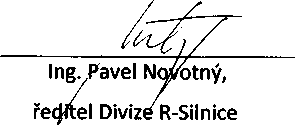 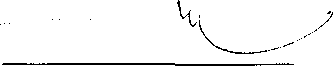 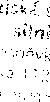 